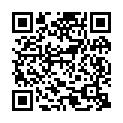 「令和6年度新営予算単価と設計料算定」説明会　申込書◆各項目を記入し、□欄にチェックを入れてください。①～④全てに説明会資料を含んでいます。 　(CPD申請者はCPD番号、ユーザーID、資格番号のいずれかを記入)　CPD【認定時間3時間】※受講料等は、説明会受講後1ヵ月以内に、銀行振込にてお願いいたします。（後納）　（振込手数料は別途ご負担くださいますようお願いいたします）会社・団体名等（フリガナ）（フリガナ）電話番号※必須（フリガナ）（フリガナ）※必須　ご担当者所属部署※必須（フリガナ）（フリガナ）FAX番号※必須ご担当者氏名（フリガナ）（フリガナ）メールアドレス※必須※必須（フリガナ）（フリガナ）メールアドレス※必須住　　所〒　　　－　　　　　〒　　　－　　　　　〒　　　－　　　　　〒　　　－　　　　　〒　　　－　　　　　※必須〒　　　－　　　　　〒　　　－　　　　　〒　　　－　　　　　〒　　　－　　　　　〒　　　－　　　　　※請求書は、説明会当日受講者にお渡しいたします。事前郵送希望の方はお申し付けください。下記必須欄に記入をお願いします。※請求書は、説明会当日受講者にお渡しいたします。事前郵送希望の方はお申し付けください。下記必須欄に記入をお願いします。※請求書は、説明会当日受講者にお渡しいたします。事前郵送希望の方はお申し付けください。下記必須欄に記入をお願いします。※請求書は、説明会当日受講者にお渡しいたします。事前郵送希望の方はお申し付けください。下記必須欄に記入をお願いします。※請求書は、説明会当日受講者にお渡しいたします。事前郵送希望の方はお申し付けください。下記必須欄に記入をお願いします。※請求書は、説明会当日受講者にお渡しいたします。事前郵送希望の方はお申し付けください。下記必須欄に記入をお願いします。請求書の他に必要であれば請求書の他に必要であれば請求書等の宛名 ※必須請求書等の宛名 ※必須請求書等の宛名 ※必須請求書等の日付の有無 ※必須□　見積書　　　□納品書　□　見積書　　　□納品書　有(　 　　月　　　 日　)　無【通信欄】その他、指示事項があればご記入ください。例：受講料と図書代金の請求書を分ける、請求書の事前郵送等【通信欄】その他、指示事項があればご記入ください。例：受講料と図書代金の請求書を分ける、請求書の事前郵送等【通信欄】その他、指示事項があればご記入ください。例：受講料と図書代金の請求書を分ける、請求書の事前郵送等【通信欄】その他、指示事項があればご記入ください。例：受講料と図書代金の請求書を分ける、請求書の事前郵送等【通信欄】その他、指示事項があればご記入ください。例：受講料と図書代金の請求書を分ける、請求書の事前郵送等【通信欄】その他、指示事項があればご記入ください。例：受講料と図書代金の請求書を分ける、請求書の事前郵送等受講者氏名① 図書１，２及び受講料② 図書１及び受講料③図書２及び受講料  ④ 受講のみ金　額(消費税込)支払方法（フリガナ）①　□10,000 円②　□ 8,000 円③　□ 9,000 円④　□ 7,000 円円後 納                                                                                                                                                                                                                                                                         CPD①　□10,000 円②　□ 8,000 円③　□ 9,000 円④　□ 7,000 円円後 納                                                                                                                                                                                                                                                                         （フリガナ）①　□10,000 円②　□ 8,000 円③　□ 9,000 円④　□ 7,000 円円後 納CPD①　□10,000 円②　□ 8,000 円③　□ 9,000 円④　□ 7,000 円円後 納（フリガナ）①　□10,000 円②　□ 8,000 円③　□ 9,000 円④　□ 7,000 円円後 納CPD①　□10,000 円②　□ 8,000 円③　□ 9,000 円④　□ 7,000 円円後 納振込月日（予定日）※必須    月　　  日  (   ) 合　　計円円地　区開　催　地開　催　日　時会　　　場備　　考中　国広　島　市7/6（木）13：00～16：30RCC文化センター703・704会議室〒730-0015広島市中区橋本町5-11